«ΑΠΟΚΑΤΑΣΤΑΣΗ ΤΕΜΕΝΟΥΣ ΒΑΓΙΑΖΗΤ ΔΙΔΥΜΟΤΕΙΧΟΥ - ΦΑΣΗ Β»Το Έργο «ΑΠΟΚΑΤΑΣΤΑΣΗ ΤΕΜΕΝΟΥΣ ΒΑΓΙΑΖΗΤ ΔΙΔΥΜΟΤΕΙΧΟΥ - ΦΑΣΗ Β» εντάχθηκε στο Επιχειρησιακό Πρόγραμμα «Ανατολική Μακεδονία Θράκη 2014 -2020» με προϋπολογισμό 3.428.876,00 €, χρηματοδότηση από το Ευρωπαϊκό Ταμείο Περιφερειακής Ανάπτυξης και Δικαιούχο την Εφορεία Αρχαιοτήτων Έβρου.Το τέμενος Βαγιαζήτ Διδυμοτείχου, μοναδικό μνημείο τόσο από άποψη μεγέθους όσο και χαρακτηριστικών, αποκαθίσταται καθολικά ενώ τεκμηριώνεται σε βάθος, εις τρόπον ώστε να ανακτήσει την τρωθείσα μνημειακότητά του προς όφελος του ιδίου και του τόπου που επελέγη για να ανιδρυθεί, αφού με τις προβλεπόμενες επεμβάσεις και διαμορφώσεις αναβαθμίζεται χωροταξικά, πράγμα που συνεπάγεται την πολιτιστική, χωροταξική και τουριστική αναβάθμιση του Διδυμοτείχου και της ευρύτερης περιοχής.Το τέμενος «Βαγιαζήτ» στο Διδυμότειχο είναι ένα από τα σημαντικότερα έργα ισλαμικής αρχιτεκτονικής τουλάχιστον της Ευρώπης. Με την αποκατάστασή του αίρεται η διαδικασία συνεχούς φθοράς, στην οποία υπόκειται, τουλάχιστον από τον δραστικό σεισμό του 1753, και εξασφαλίζεται η διατήρησή του. Η αναγκαιότητα της ανακατασκευής της δρύινης πυραμιδοειδούς στέγης του είναι εκ των πραγμάτων αδήριτη και δραματικά συνώνυμη έτσι της προστασίας και ανάδειξης της πολιτιστικής κληρονομιάς, όπως και η αποκατάσταση της πληγωμένης δομής και μορφολογίας. Η μοναδικότητά του απαιτεί και την ενδελεχή και διαρκή τεκμηρίωσή του, μοναδικός τρόπος για να λειτουργήσει και εκπαιδευτικά το εγχείρημα, διαχεόμενο ταυτόχρονα και προάγοντας το ρόλο και το έργο της αρχαιολογικής υπηρεσίας, η οποία με τον τρόπο αυτό αποδεικνύει την ικανότητά της να αντιμετωπίζει συνθετότερα προβλήματα από εκείνα που αρχικά ετίθεντο. Η αποκατάσταση του μνημείου και του περιβάλλοντος χώρου του που ταυτίζεται με το εμβαδόν της ορισμένης, αυθαίρετα, κεντρικής πλατείας της πόλης του Διδυμοτείχου συμβάλλει στη βελτίωση άρδην της φυσιογνωμίας της πόλης. Η προσέλευση δε επισκεπτών, που αναμένεται να είναι αξιοσημείωτη, συνεπάγεται αύξηση του βιοτικού και του πολιτιστικού επιπέδου των κατοίκων του Διδυμοτείχου και δύναται να καταστεί εν γένει μοχλός στην ανάπτυξη και της επιχειρηματικότητάς της.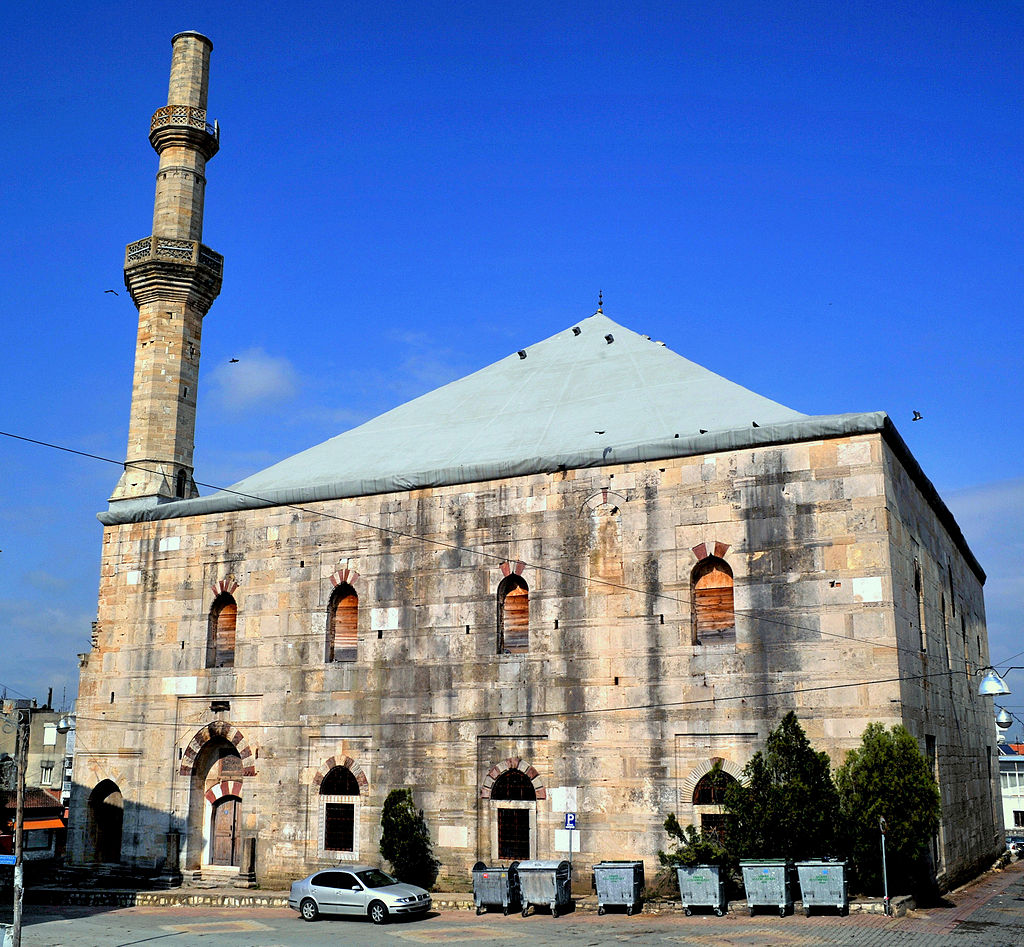 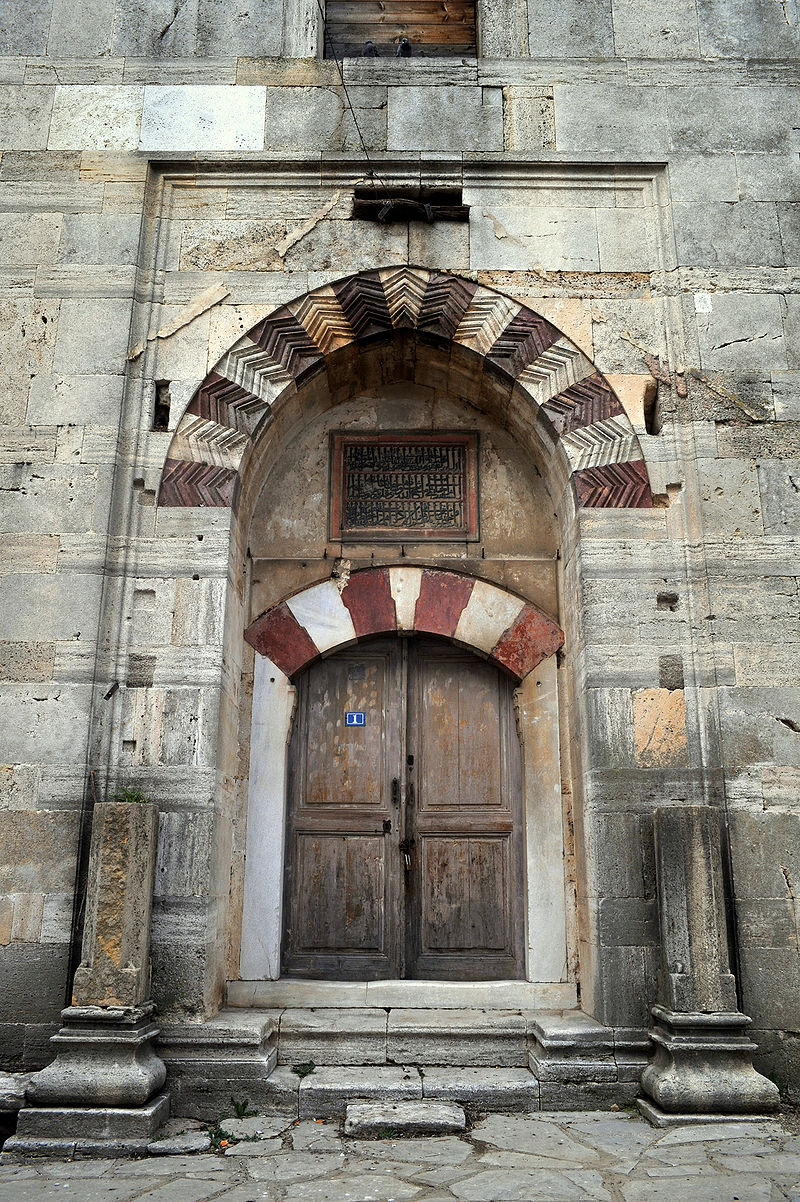 